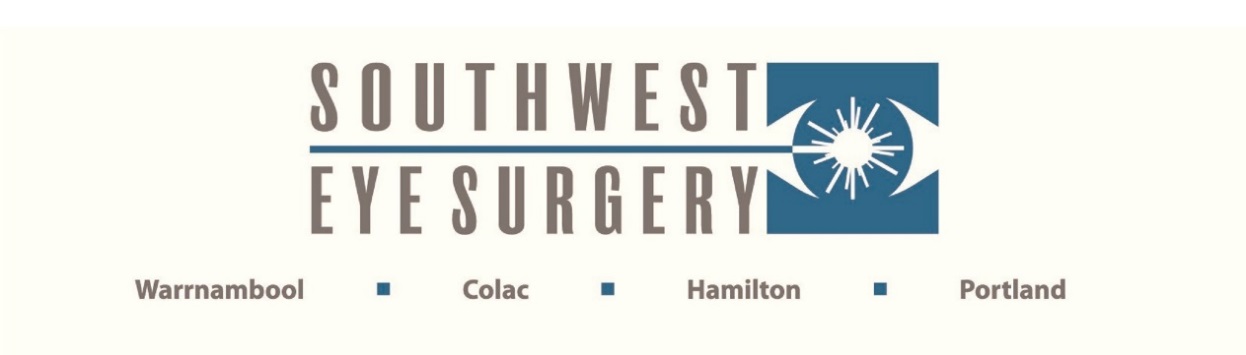 HOME CARE FOLLOWING EYE SURGERY(DCR Dacro-cystorhinostomy)During a DCR procedure a delicate tube is placed in the tear ducts and leads to the nose.   It is important to follow the directions listed below, until you doctor reviews you.  This is to complete the healing process.DRESSINGSYou may take your eye pads off in twenty-four (24) hours.  You are to keep this intact until then.DAILY CAREAfter removal of dressing it is important not to rub the eye.If there is any discharge, gently dab the margin of the lids with a clean tissue or cotton bud dipped in warm, boiled water.  Discard tissue after each wipe.  DO NOT REMOVE THE TUBE FROM THE EYE OR NOSE.  Your doctor will remove this tube at 6-10 weeks.GENERAL CAREYou may eat normally.Some discomfort may be felt.  You may take some Panadol or Panadeine.Keep water out of the wound for one (1) week following the operation.  Most patients will not have any visible stitches, but if you have any stitches they may be removed after one (1) or two (2) weeks.  Generally, absorbable stitches are used which do not need to be removed.  Keep out of swimming pools and spas for three (3) weeks.If antibiotics are prescribed take as directed.If drops/ointment are prescribed, use as directed.Arrange appointment to see Dr. Lee if your eye/s become excessively red or sore.EMERGENCY PHONE NUMBERSSouthwest Eye Surgery …………………………………………………………………..5562 4488Accident & Emergency Department - South West Healthcare – Warrnambool ……5563 1666Royal Victorian Eye & Ear Hospital………………………………………………..…….9929 8666